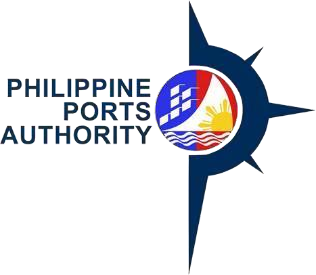 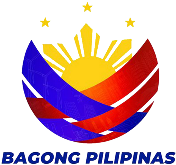 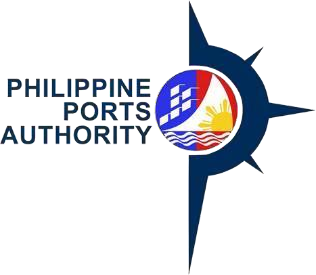 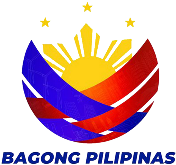 PORT CODE TEMPLATEDeclaration and Data Privacy Consent: The information I have given is true, correct, and complete. By Submitting this form, I authorize the Philippine Ports Authority to collect, use, process and retain my personal data in accordance with the PPA's Privacy Statement and for purposes specified in this form.Requested by:										Approved by: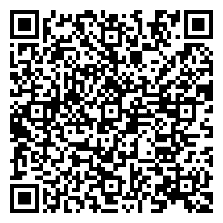 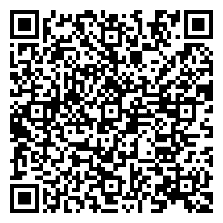 GENERAL INSTRUCTIONS (GI)Port Name				Exact name of the PortAddress				Where the port is locatedPort Category			any of the followingGP						Government PortNP						Non-Registered Private PortRP						Registered Private PortRegion				What region it belongsManned				any of the followingY						yesN						noPort Type				any of the followingB						Base PortF						Foreign PortO						Other Government PortP						Private PortS						Special PortT						Terminal PortPort CodePort NameAddressPort CategoryPort TypeLocal RegionMannedOffice CodeSignature over Printed NameDate/TimeSignature over Printed NameDate/Time